Weekly long run- Normally this should be on either a Saturday or Sunday.   Do NOT push the pace …you should finish the run feeling like you could still run at least one more mile….do a few strides at your spring 3200 pace after the long run.
 Suggested pace: BOYS 6:35-7:30   GIRLS 7:50-8:55  JV Boys 7:45-9:00  Girls 8:45-10:00Tempo run/hilly run -One day a week do a “workout” type effort run.  I will post this on running to win each week.
Suggested pace:  Varsity BOYS: 5:35-6:00  GIRLS 6:55-7:30  JV Boys 6:30-8:00  Girls 8-9Weights-  We need to get stronger!!!!  Do the Weightroom workouts with Coach Johnson in June!!  Workout in the weight room count toward your team qualifying number of summer workouts.  Weightroom sessions are from 11:00-12:00 Monday/Tuesday and Thursday.Seniors will be in charge of a fun workout session on either Wednesdays and/or Fridays.  Get on the team “group chat” for details.

Join the Pope XC team on  http://www.running2win.com/
      Coach Monk    2018 Pope XC  Team #   T-153180184204-26-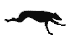 To subscribe to the 2018 XC Remind   TEXT  @e9aaa3  to 81010;Goal for JUNE/JULY:
Run 20 to 60 minutes easy, as you feel, 4 to 5 days a week or Cross Train. DO NOT exceed tempo (anaerobic threshold) pace. Use this time to build your aerobic fitness base (remember, the better you build your base, the higher your potential). Run on dirt and or grass and with your teammates as often as possible. Keep in mindyou have a lot of running ahead of you so go easy and enjoy it!

Weights- Monday-Tuesday-Thursday 11:30-12:30
These sessions will be led by Pope Strength and Conditioning Coach, Coach Jerad Johnson and is a great opportunity to work on overall strength and fitness, .  The workout will consist of drills, sleds, light upper body and anything else he can think of to do in the space that is free of construction.  A completed physical is required and this a voluntary workout session.  It will, however, count towards your # of required workouts over the summer so please sign in each day.  Long run is PIVOTAL to your success.  Even if you are cross training you need to get in a long RUN every week.  You should end every long run in the summer feeling like you could have run at least 1 more mile at that same pace. Don't race the long run, but don't jog it either.  Run at least 80% of your run at long run pace and then drop the pace slightly to finish at a decent pace.  The leg/foot speed you developed in track should not go away…STRIDES should still be done at 3200 pace at least one day every week!!MondayTuesdayWednesdayThursdayThursdayFridayFridaySaturdaySaturdaySaturdaySundayWeekly MileageWeekly Mileage6/16/122234
Weightroom 11-12
 5 Weight room 11-126 
7 Weight room 11-12
9-9:45am
RIVER (Column’s Drive Lot)
RETURNERS ONLY 7 Weight room 11-12
9-9:45am
RIVER (Column’s Drive Lot)
RETURNERS ONLY 8
8
99910Varsity 20-30


Long runBoys 5-6Girls 5Varsity 20-30


Long runBoys 5-6Girls 511
Weight room 11-12

Returning athletes only 
Run 9-10@PHS
(meet at track)
12
Weight room 11-1213
14Weight room 11-12

returners only
Leita Thompson
7pm14Weight room 11-12

returners only
Leita Thompson
7pm15
15
16161617Varsity 20-33
JV 10-15

Long runBoys 5-6Girls 4-5Varsity 20-33
JV 10-15

Long runBoys 5-6Girls 4-518
Weight room 11-12
returners only @PHS
8:15am-9:15
19
Weight room 11-12
Senior meeting 4:30  FOOD provided20
Senior led workout
site/time tbd21
Weight room 11-12
returners only
Leita Thompson
7pm21
Weight room 11-12
returners only
Leita Thompson
7pm22
Senior led workout
site/time tbd22
Senior led workout
site/time tbd23232324Varsity 20-33
JV 10-15
Long runBoys 6-7Girls 5Varsity 20-33
JV 10-15
Long runBoys 6-7Girls 525
FRESHMAN/ new runners 1st practice 8:15am-9:15
Weight room 11-1226 Weight room 11-1227
Senior led workout
site/time tbd28 Weight room 11-12

ALL ATHLETES
Leita Thompson
7pm28 Weight room 11-12

ALL ATHLETES
Leita Thompson
7pm29
Senior led workout
site/time tbd29
Senior led workout
site/time tbd3030307/1Varsity 22-37
JV 12-15

Long runBoys 6-7Girls 6Varsity 22-37
JV 12-15

Long runBoys 6-7Girls 62Dead week 

(workout on your own)3
4Peachtree RR 55667778Varsity 25-38
JV 12-18
Long runBoys 6-7Girls 6Varsity 25-38
JV 12-18
Long runBoys 6-7Girls 69Weight room 11-12
RUN @PHS
8:15am-9:1510
Weight room 11-1211
Senior led workout
site/time tbd11
Senior led workout
site/time tbd12
Weight room 11-12

Leita Thompson
7pm12
Weight room 11-12

Leita Thompson
7pm13
8:15am-9:15
RIVER (Column’s Drive Lot)13
8:15am-9:15
RIVER (Column’s Drive Lot)1415
CAMP15
CAMP15
CAMPVarsity 25-38
JV 12-15
Long runBoys 6-7Girls 616 CAMP

8:15am-9:15
RIVER (Column’s Drive Lot)

Weight room 11-1217 CAMP



Weight room 11-12
18 CAMP

8:15am-9:15
RIVER (Column’s Drive Lot)18 CAMP

8:15am-9:15
RIVER (Column’s Drive Lot)19 CAMP

Leita Thompson
7pm

Weight room 11-12
Weight 19 CAMP

Leita Thompson
7pm

Weight room 11-12
Weight 20 CAMP20 CAMP21CAMP222222Varsity 30-40
JV 15-20 
Long runBoys 8Girls 6-723  @PHS
Mandatory Practice ALL
8-9 am  
24
Mandatory Practice ALL
8-9am   
(time trial #1)
pm 5-6pm
25Mandatory Practice ALL
7:30-8:30am 


pm 5-6pm25Mandatory Practice ALL
7:30-8:30am 


pm 5-6pm26OFF (teachers in meetings off site)



varsity 5-8 miles on your own26OFF (teachers in meetings off site)



varsity 5-8 miles on your own27
Mandatory Practice ALL
7:30-8:30 am  27
Mandatory Practice ALL
7:30-8:30 am  2829Varsity Mega run at Kennesaw Mountain29Varsity Mega run at Kennesaw Mountain29Varsity Mega run at Kennesaw MountainVarsity 30-45

Long runBoys 8-10Girls 730
Varsity will practice with Coach Monk  TBD
31
Practice 7:30-8:301
First day of school 
Practice @PHS
3:45-6:001
First day of school 
Practice @PHS
3:45-6:002Practice 3:45-6:002Practice 3:45-6:003
Practice 6:20-7:30 AM3
Practice 6:20-7:30 AM45
5
5
